Skriv en god afslutning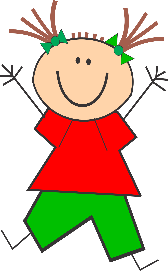 Materialet er lavet af Monika MadsenIllustrationerne er hentet på openclipart.orgKontakt: dengulekuffert@gmail.comOktober 2018Når du skal skrive en god afslutning så er det altid vigtig at den passer til det du har skrevet om. Opgave nr. 1Læs dette eksempel på en afslutning.Se! Siger jeg og peger. Nede på Zixo er der en besked. Den er skrevet med sten. Bliv væk! Tag til Base 431. ”Måske er det en besked fra mor og far,” siger Nahl. ”Det må det være,” siger Leo. ”Jeg sætter kurs mod Base 431.” Skriv nu din egen i dit hæfte, hvor du bruger sætningen: ”Bliv væk! Tag til Base 431”Denne sætning skal være med og så skal du bruge din fantasi til at tænke på, hvad der så sker. Det er din afslutning så det er dig, der bestemmer hvordan du vil slutte.Opgave nr. 2Læs afslutning nummer to:Mor og far er glade. Bo får et knus. ”Nu skal vi have en is,” siger far. ”En stor is,” siger Bo. Nu er han glad igen. Prøv at skifte is ud med et ord fra kassen. Skriv sætningerne i dit hæfte: Ko, cykel, stol, bil, lagkage, økse, hammer, fodboldPrøv nu at skifte ordet is ud til et ord du selv bestemmer!Skriv nu din afslutning i dit hæfte.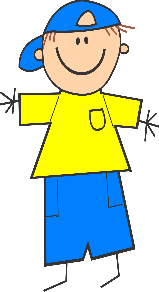 Opgave nr. 3Læs afslutning nummer 3:Han holder fast i sin fodbold. ”Øv! Jeg drømte så rart. Jeg var med ved VM i fodbold.” ”Du skal op nu,” siger mor. ”Øv,” tænker Tim. Det var rart at vinde VM.Tim står op. Solen skinner. Nå, pyt. I aften skal han spille kamp for sin klub. Det bliver sjovt. Det er ikke VM. Men mindre kan jo også gøre det.Prøv at lave afslutningen om så det er noget andet han vinder. Kunne det være VM i Tennis?Kunne det være VM i Gocart?Kunne det være VM i Sportsdans?Kunne det være VM i håndbold?Find selv på flere VM. Det må godt være lidt skørt	Skriv dit forslag i dit hæfte.                           	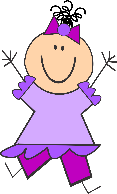 Opgave nr. 4Læs afslutning nummer 4:Villy mumler nogle magiske ord. Den grønne sten bliver varm. Og en grøn røg stiger op. ”Hvor er det u…hyg…geligt!” siger Emilie. Nu banker det på døren. ”Det er nok bare min mor,” siger Villy. ”Hun…!””Nej, det er mig” siger den mystiske dreng. ”Må jeg også være med?”Udskift ”Den grønne sten” med noget andet. Find selv på noget eller brug et af forslagene fra kassen: Skriv i dit hæfte:Den røde støvle, Den blå vindrue, Den pink sko, Den lyserøde lavasten, Den gule hat, Den grønne bilHvem mon banker på døren? Find selv på en person eller et dyr og skriv din afslutning i dit hæfte.Hvis ikke du kan finde på en person kan du bruge et af ordene fra kassen:Skriv i dit hæfte. Julemanden, gammelsmølf, Messi, klokkeblomst Nu har du fået fire eksempler på forskellige måder du kan lave en afslutning på. Du har øvet dig. Nu er det din tur til at lave en afslutning, hvor du bruger alt hvad du har lært. God fornøjelse!